Příloha č. 3 – Fotodokumentace limnigraf Blanický Mlýn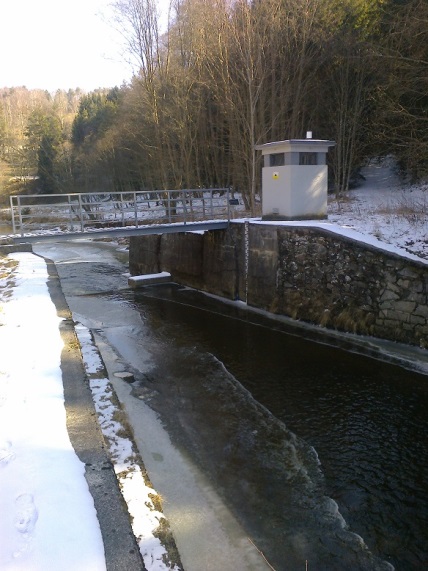 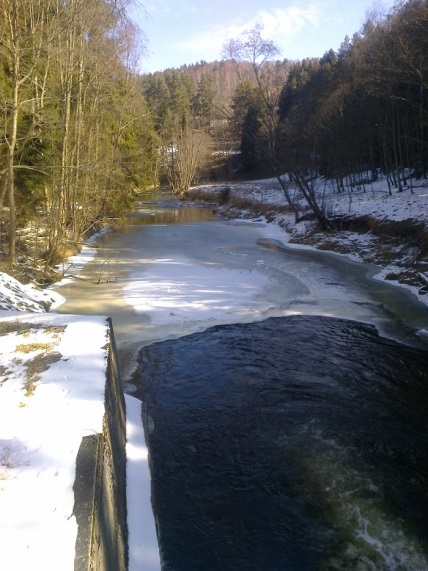 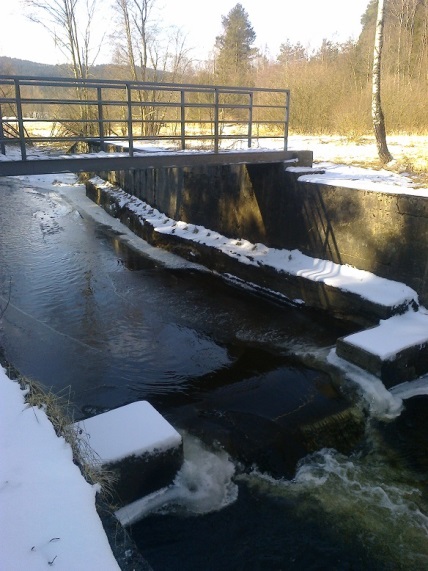 